Туберкулёз – инфекционное заболевание, вызываемое микобактериями туберкулёза и характеризующееся развитием специфического туберкулёзного воспаления, сопровождающееся образованием в пораженных туберкулёзом органах  множественных бугорков со склонностью к распаду ткани. Чаще всего туберкулёз поражает органы дыхания,  хотя встречается и туберкулез других органов и систем (нервной, пищеварительной,  лимфатической, мочеполовой; мозговых оболочек, костей и суставов, кожи, глаз и прочих органов).Этиология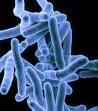      Возбудитель туберкулёза представляет собой палочковидную бактерию размером от 1 до 10 микрон, которая очень устойчива во внешней среде:во взвешенном состоянии в воздушной среде может находиться в среднем от 6 часов до нескольких дней.в осевшем состоянии в уличной пыли  - до 10 дней;в книгах – до 3 месяцев;в темном, прохладном месте – годы;погибает под воздействием УФО в течение 3-5 минут, при кипячении  - за 45 минут.Источник инфекцииОсновным источником инфекции являются кашляющие больные легочной формой туберкулеза, выделяющие с мокротой возбудителя болезни. Опасность представляют и больные туберкулезом других органов и систем, выделяющие возбудителя с мочой, фекалиями, гноем, содержимым свищей. Также источником могут быть больные животные, выделяющие возбудителя, например, с молоком.Пути передачи инфекцииИнфекция передается преимущественно воздушно-капельным, воздушно-пылевым, реже контактно-бытовым  и пищевым путем (при употреблении в пищу продуктов питания от больных животных). Таким образом, при кашле, чихании, разговоре больные выделяют в воздух бактерии туберкулёза,  которые длительно находятся в воздухе во взвешенном состоянии в виде аэрозоля.  Для инфицирования человеку достаточно вдохнуть от 1 до 10 палочек. 10 из 100 инфицированных человек в последующем могут заболеть активным туберкулёзом.Клинические симптомыТуберкулез может скрываться под видом бронхита, пневмонии, острого респираторного заболевания, гриппа.  В то же время при этой инфекции человека беспокоят:кашель с выделением мокроты;кровохарканье;одышка (при далеко зашедшем туберкулезе, обширном поражении легочной ткани);боли в грудной клетке (при напряжении мышц, вследствие кашля или при поражении плевры);отсутствие аппетита, похудание на 5 - 10 и более килограмм;слабость, разбитость, потливость, повышенная утомляемость, снижение работоспособности;лихорадка (повышение температуры тела чаще до 37,0-37,5°С в вечерние часы, при физической и эмоциональной нагрузке);бледность кожи;появление румянца на лице и специфического блеска в глазах при повышении температуры тела.Специфическая профилактика туберкулезаВакцинация против туберкулеза  проводиться всем здоровым новорожденным на 3 - 5 день жизни. Для вакцинации используется БЦЖ  или БЦЖ-м – вакцина, которая представляет собой живую высушенную культуру микобактерий туберкулеза. В процессе обработки эти бактерии потеряли способность вызывать заболевание, но сохранили способность  стимулировать развитие противотуберкулезного иммунитета.Химиопрофилактика – это употребление специфических противотуберкулезных препаратов здоровыми людьми, подвергающимся высокому риску заболеть туберкулезом –  например, контактным лицам в очагах туберкулеза.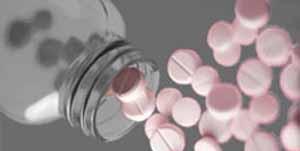 Неспецифическая  профилактикарациональный режим труда и отдыха;правильное полноценное питание;отказ от курения и употребления алкоголя;закаливание, занятие физкультурой;улучшение жилищных условий и микроклимата; регулярное проветривание и проведение влажной уборки в помещениях. Раннее выявление туберкулёза.Флюорография является основным методом выявления туберкулеза среди взрослого населения  на ранних стадиях развития. Согласно действующим нормативным документам  в области надзора за туберкулёзом  граждане Республики Беларусь обязаны проходить флюорографическое обследование 1 раз в два года, начиная с 17 лет.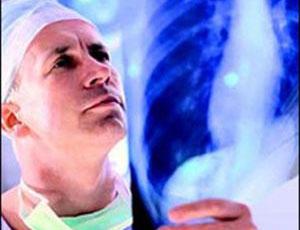 Ежегодно проходят флюорографическое обследование лица, относящиеся к группе обязательного контингента (работники предприятий общественного питания, учебно-воспитательных и лечебно-профилактических учреждений, гостиниц, общежитий, животноводческих ферм), а также лица, относящиеся к группе угрожаемого контингента  (страдающие хроническими соматическими  и психическими заболеваниями; лица, вернувшиеся из мест лишения свободы).Методом выявления туберкулеза среди детского населения является туберкулинодиагностика, которая проводится ежегодно детям из групп риска по заболеваемости в возрасте от 1года до 7лет с использованием туберкулина и в возрасте от 8 лет до 17 лет с использованием  диаскинтеста. 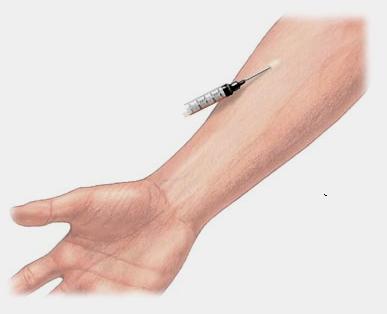 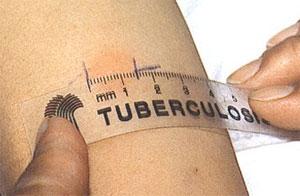 